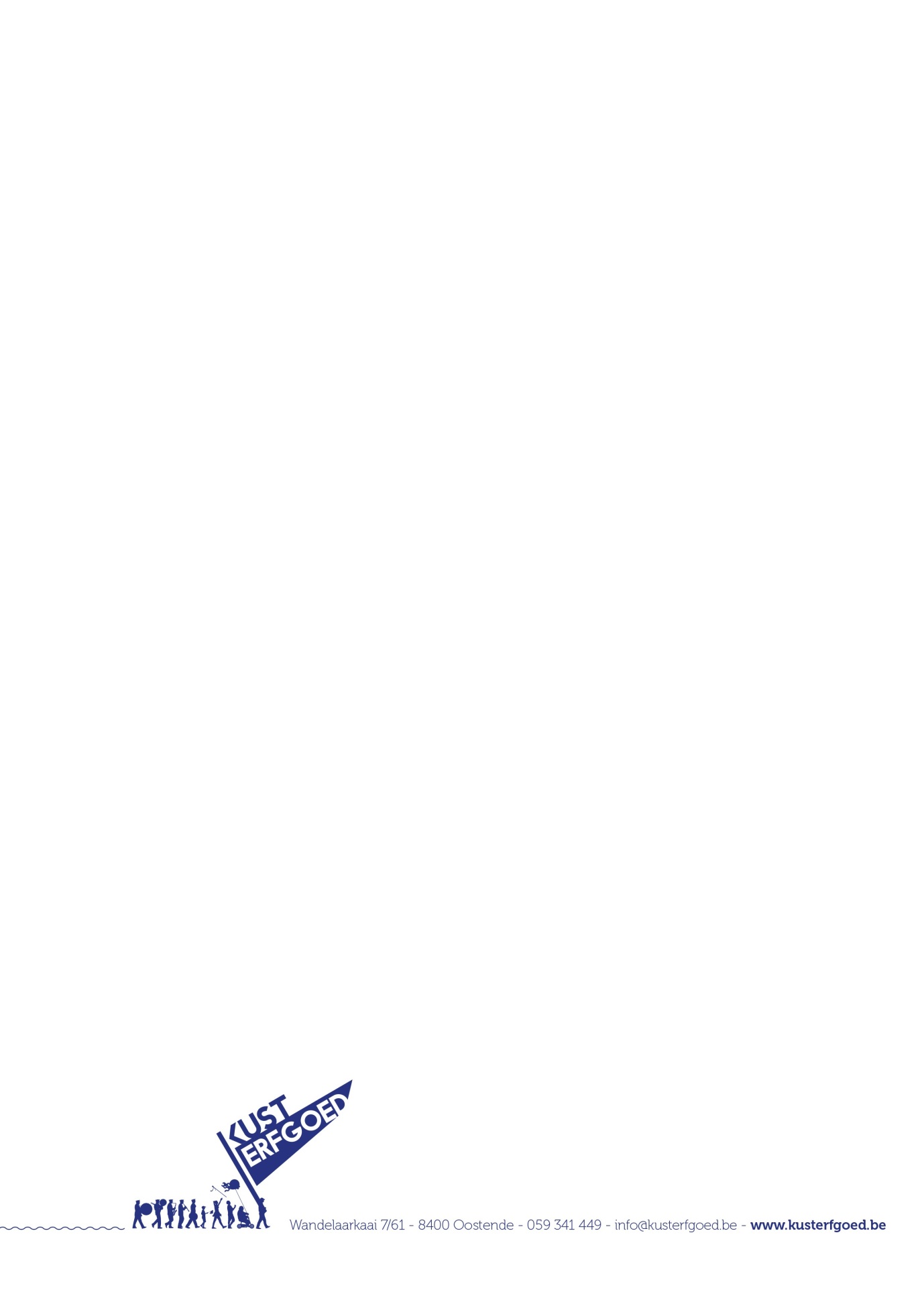 InleidingU ontving op basis van het projectsubsidiereglement subsidies voor uw meerjarig behoud- en beheerproject. Als ontvanger van deze subsidie dient u na afloop van het volledige project een eindafrekening in. Als u hierbij moeilijkheden ondervindt, kunt u steeds terecht bij de medewerkers van de erfgoedcel Kusterfgoed. Uiterlijk drie maanden na het beëindigen van het volledige project wordt een inhoudelijk en financieel overzicht binnengebracht met bewijsstukken van de gemaakte onkosten. Dit doet u via deze eindafrekening. Na beëindiging van uw project, dient u naast de eindafrekening nog een laatste jaarverslag in. Dit document vindt u op onze website onder nuttige documenten op http://kusterfgoed.be/hoe/subsidies/. De eindafrekening wordt digitaal (info@kusterfgoed.be) of op papier (Erfgoedcel Kusterfgoed, Wandelaarkaai 7/61, 8400 Oostende) ingediend. U ontvangt daarop van Erfgoedcel Kusterfgoed een bevestiging van ontvangst. EvaluatieVul enkel de vragen in die van toepassingen zijn op uw project. De afrekeningGeef hieronder de afrekening van het project, met opgave van de uitgaven en inkomsten.
Kopieer hier de tussentijdse afrekeningen van de verschillende jaren waarover het project liep. Hanteer hier opnieuw de doorlopende nummering van de bewijsstukken. Hierbij bevestigt de ondergetekende dit formulier volledig en te goeder trouw te hebben ingevuld.Naam:
Datum:
Handtekening: 1/ ALGEMEEN1/ ALGEMEENNaam (organisatie)ContactpersoonTitel project2/ EVALUATIE PROJECTWat zijn de resultaten van het project? (o.a. eindproducten, bereikt publiek, samenwerkingen) Werd het vooropgestelde projectplan gevolgd? (o.a. timing, inzet partners, promotie)Welke kennis, inzichten of vaardigheden opgebouwd bij de uitvoering van het project, kunnen doorgegeven worden aan andere organisaties?EINDAFREKENING van het projectEINDAFREKENING van het projectEINDAFREKENING van het projectEINDAFREKENING van het projectEINDAFREKENING van het projectUITGAVEN 	UITGAVEN 	UITGAVEN 	INKOMSTENINKOMSTENBewijs-stuknr.OmschrijvingBedragOmschrijvingBedrag€ Eigen Middelen€ € Subsidies€ € € € Subsidies€ € € € Subsidies€ € € € Sponsoring€ € € € Sponsoring€ € € € Sponsoring€ € € € Projectinkomsten€ € € € Projectinkomsten€ € € € Projectinkomsten€ € € € Andere inkomsten€ € € € Andere inkomsten€ € € € Andere inkomsten€ € € € TotaalTotaal€ Totaal€ Eventuele toelichting bij de uitgaven en/of wijzigingen t.o.v. de ingediende begroting, indien verschillend van de bijsturing in de jaarverslagen, kunt u hieronder noteren.Eventuele toelichting bij de uitgaven en/of wijzigingen t.o.v. de ingediende begroting, indien verschillend van de bijsturing in de jaarverslagen, kunt u hieronder noteren.Eventuele toelichting bij de uitgaven en/of wijzigingen t.o.v. de ingediende begroting, indien verschillend van de bijsturing in de jaarverslagen, kunt u hieronder noteren.Eventuele toelichting bij de uitgaven en/of wijzigingen t.o.v. de ingediende begroting, indien verschillend van de bijsturing in de jaarverslagen, kunt u hieronder noteren.Eventuele toelichting bij de uitgaven en/of wijzigingen t.o.v. de ingediende begroting, indien verschillend van de bijsturing in de jaarverslagen, kunt u hieronder noteren.Indien ondersteuning in natura werd verkregen, kunt u dit hier beschrijven.Indien ondersteuning in natura werd verkregen, kunt u dit hier beschrijven.Indien ondersteuning in natura werd verkregen, kunt u dit hier beschrijven.Indien ondersteuning in natura werd verkregen, kunt u dit hier beschrijven.Indien ondersteuning in natura werd verkregen, kunt u dit hier beschrijven. BIJLAGEN BIJLAGENVoeg in bijlage de bewijsstukken toe. Nummer deze doorlopend per post in de afrekening. U kunt ook andere bijlagen zoals foto’s, promotiemateriaal, enz. toevoegen.Voeg in bijlage de bewijsstukken toe. Nummer deze doorlopend per post in de afrekening. U kunt ook andere bijlagen zoals foto’s, promotiemateriaal, enz. toevoegen.Omschrijving bijlagen:Omschrijving bijlagen: